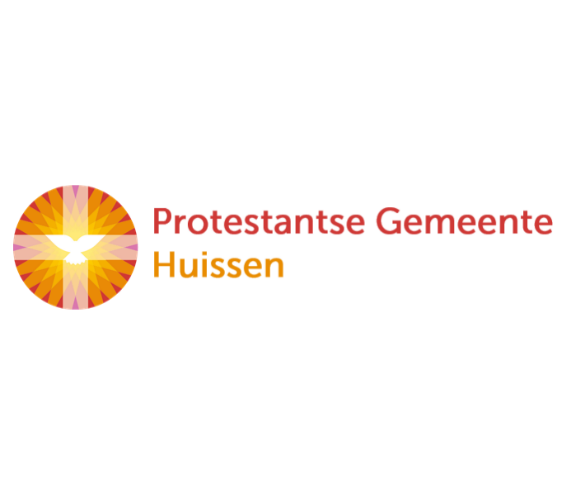 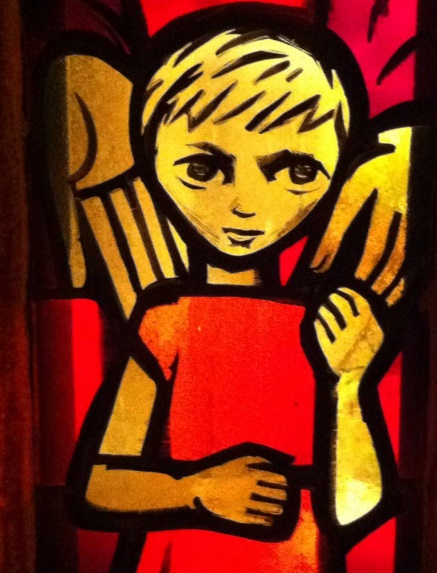  		Voorganger:  	Matthijs Glastra		  		Organist: 	Herman Schimmel						
		 
                                             **************
In de Adventstijd is het stil in de kerk ; er is geen orgelspel 

De klok luidt 

Woord van welkom

Aansteken  Adventskaars 
  (we zingen daarbij het kaarsenlied, melodie Lied 444)
           	Een wereld vol van donkerwacht op een spoor van licht.Vanuit de hemel vonkt ereen ster, een goed bericht.De kaars die wij ontbrandenwijst ons het lichtend spoor:hier en in alle landenbreekt Gods bevrijding door.                                                            (we gaan staan)Drempellied: Lied 284 ( 2x) 
 	Christus, Gij zijt het licht in ons leven!  	Levende vlam, doof niet meer uit,  	want in uw licht zien wij het licht. 	Christus, Gij zijt het licht in ons leven!  	Levende vlam, doof niet meer uit,  	want in uw licht zien wij elkaar.Begroeting 
 	
 v: 	Donker is onze wereld
 	en vaak duister ons hart
 	daarom blijven wij zoeken
 	het licht van uw ogen
 	de ogen van een kinda: 	God, bij mensen wilt U wonen	dat wij U ontvangen zullen -
 	zegen ons met liefde en licht
v:	Vrede voor jou , hier in deze kring
 	vrede voor jou , daar waar jij nu bent
 	vrede voor jou die om liefde komt en licht
a: 	Vrede van God voor de wereld
 	AmenAanvangslied Lied 433: 1 , 2 en 5                                                         (we gaan zitten)           De bloemschikking 

Het Holocaustnamenmonument – Reina Bos  
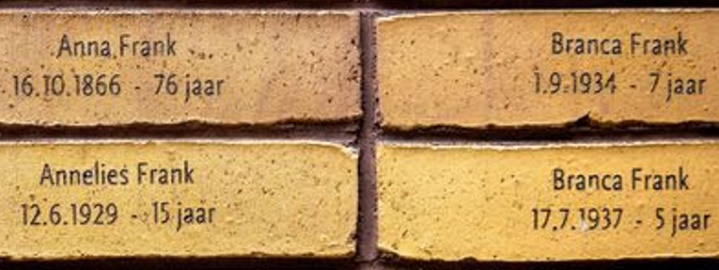 Zingen Lied 463: 1,2,3 en 8Zingen Lied 464: 1 en 2
Lucas 1: 5 – 25  ,  tekst en beeld  LUMO-project 
   Acclamatie: Lied 458 A
Zuivere vlam,verdrijf met je lichtde angsten van ons hart.
Overweging

“Ave Maria” van Hubert Cuypers

CollecteGebedenTafelgebed

 	Gij die de mensen zoekt 
 	om onder ons te wonen als licht dat duisternis verdrijft, als vuur dat dag en nacht verwarmt, de chaos maakt tot vruchtbaar land waar wij in vrede leven: wees welkom onder ons! Gij die de mensen zoekt en tot ons bent gekomen in Jezus Messias: een mens die ons een herder is die wonderen van goedheid doet, die ons geneest, van kwaad bevrijdt, ons vernieuwt als nooit tevoren: wij danken U voor Hem! Gij die de mensen zoekt Gij hebt ons gevonden in Jezus Messias Hij heeft zich gegeven  als brood dat onze honger voedt en wijn die ons de vreugde leert om met elkaar te delen: wij danken U voor Hem !Wij danken u voor Jezus Messias
die op de avond voor zijn dood dankbaar Uw naam gezegend heeft, brood voor zijn vrienden brak en zei: ‘neemt het en eet er allen van want dit is mijn lichaam dat gebroken wordt voor u: gedenkt voorgoed mijn Naam’ En na de maaltijd nam Hijook de beker in zijn handen, sprak de zegen uit en zei: ‘Neemt hem en drinkt er allen uit dit is de beker met mijn bloed, dat vergoten wordt voor u: gedenkt voorgoed mijn Naam’. Gij die als Vredevorst de wereld zult herscheppen, in de gestalte van een kind -in Jezus zien wij de weg ten leven die vrede en verzoening brengt: gerechtigheid in overvloed, en liefde als bron van leven: vernieuw ons naar zijn beeld! Gij die de mensen zoekt en vrede brengt op aarde in mensen die vol van genade zijn en herders worden voor elkaar, breng mensen in Uw Naam thuis bij elkaarherschep ons door uw Geest! wees welkom onder ons! Onze Vader die in de hemel zijt,Uw naam worde geheiligd.Uw koninkrijk kome,Uw wil geschiede, op aarde zoals in de hemel.Geef ons heden ons dagelijks brood.En vergeef ons onze schuldenzoals ook wij onze schuldenaars vergeven.En leid ons niet in verzoeking,maar verlos ons van de boze.Want van U is het koninkrijken de kracht
en de heerlijkheid
in eeuwigheid, Amen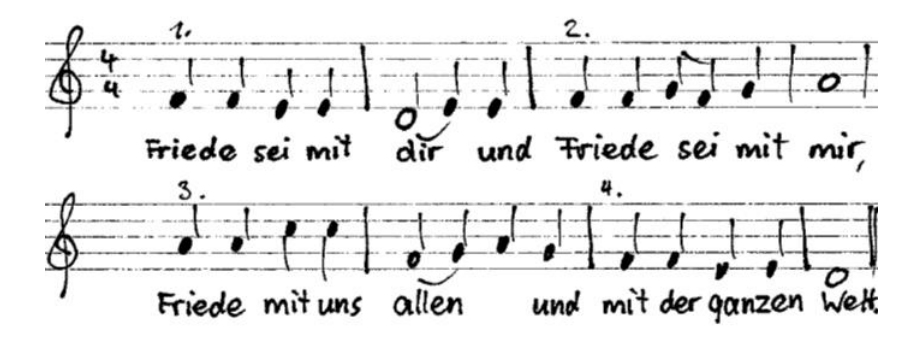 Delen van brood en bekerDanklied : Lied 440: 1 en 2
1 Ga, stillen in den lande,uw koning tegemoet,de intocht is ophandenvan Hem die wonderen doet.Gij die de Heer verwacht,laat ons vóór alle dingenHem ons hosanna zingen.Hij komt, Hij komt met macht.2 Vat moed, bedroefde harten,de koning nadert al.Vergeet uw angst en smarten,daar Hij u helpen zal.Er is weer nieuwe hoop:Hij noemt u zijn beminden,in ’t woord laat Hij zich vinden,in avondmaal en doop.
                     (we gaan staan)Slotlied 4421 Op U, mijn Heiland, blijf ik hopen.Verlos mij van mijn bange pijn!Zie, heel mijn hart staat voor U openen wil, o Heer, uw tempel zijn.O Gij, wien aarde en hemel zingen,verkwik mij met uw heilige gloed.Kom met uw zachte glans doordringen,o zon van liefde, mijn gemoed!2 Vervul, o Heiland, het verlangen,waarmee mijn hart uw komst verbeidt!Ik wil in ootmoed U ontvangen,mijn ziel en zinnen zijn bereid.Blijf in uw liefde mij bewaren,waar om mij heen de wereld woedt.O, mocht ik uwe troost ervaren:doe intocht, Heer, in mijn gemoed!Zending en Zegen

   Gezongen vredesgroet “Friede sei mit der ganzen Welt”  daarna samen uitgesproken zegen:Dat de liefde van God
onze dagen vult

dat het leven van Jezus
vrede legt in ons hart en onze handen

dat de Geest van God
ons blijft bewegen en blijft dragen
zo zegene ons de Vader, de Zoon en de Heilige Geest

AMEN 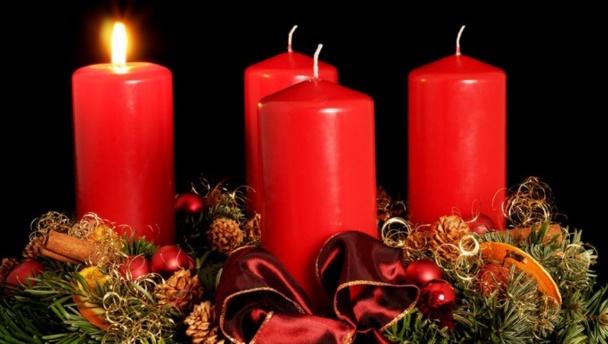 Wij zijn deze tijd op verschillende manieren betrokken bij de vieringen.
 In het kerkgebouw, thuis, met  beeld of  via de kerkomroep. 
We zijn benieuwd naar uw ervaringen. 
Mogelijk hebt u ideeën / suggesties waar wij mee verder kunnen.
 Al uw reacties kunt u doorgeven via email: reactieviering@pknhuissen.nl 
of telefonisch: 06-2129 4143  (ds. Matthijs Glastra).1e adventAvondmaalsvieringen zondag 28 november 2021 16.00 uurI.v.m. de nieuwe coronamaatregelen gaat het geplande avondgebed van zondag 28 november 2021 om 19.00 uur NIET door.1 Kom tot ons, de wereld wacht,Heiland, kom in onze nacht,licht dat in de nacht begint,kind van God, Maria's kind.2 Kind dat uit uw kamer kleinals des hemels zonneschijnop de aarde wordt gesteld,gaat uw weg zoals een held.3 Lof zij God in ’t hemelrijk,Vader, Zoon en Geest gelijk,nu en overal altijd,nu en tot in eeuwigheid.1 Licht in onze ogen,redder uit de nacht,geldt uw mededogennog wie U verwacht?2 Als der mensen troosterroepen wij U aan:noem de namelozenmet een nieuwe naam!3 Herder, wil behoeden,wie in ’t duister valt.Keer hun lot ten goede,licht dat stralen zal8 Kyrie eleison,wees genadig, Heer!Breng ons naar de morgenwacht niet langer meer!1 Een engel spreekt een priester aan.Wil hij het goede nieuws verstaan?Omdat hij niet geloven kanwordt hij een sprakeloze man.Soms staat de hemel op een kier:een bode van de Heer komt hier,verrast ons met een blij bericht,en zet de aarde in het licht!